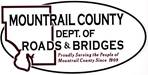  July 18, 2023Excess Load AgreementBasin Electric Transformer Move on CR2 & CR11Approve Road ReleaseRelease Road BondSteel Reef Compressor Site on CR3Approve Road ReleaseRelease Road BondPalermo North CR3 Gravel Reshaping Project / 03(71)23Approve and Sign Contract Documents with ScepaniakDust Control Request for Unorganized TownshipsPlease Approve the Dust Control Application requestsSanish Graveling – updatePurchase of pickups Ongoing business:RAIL ROAD CROSSING